School Supply List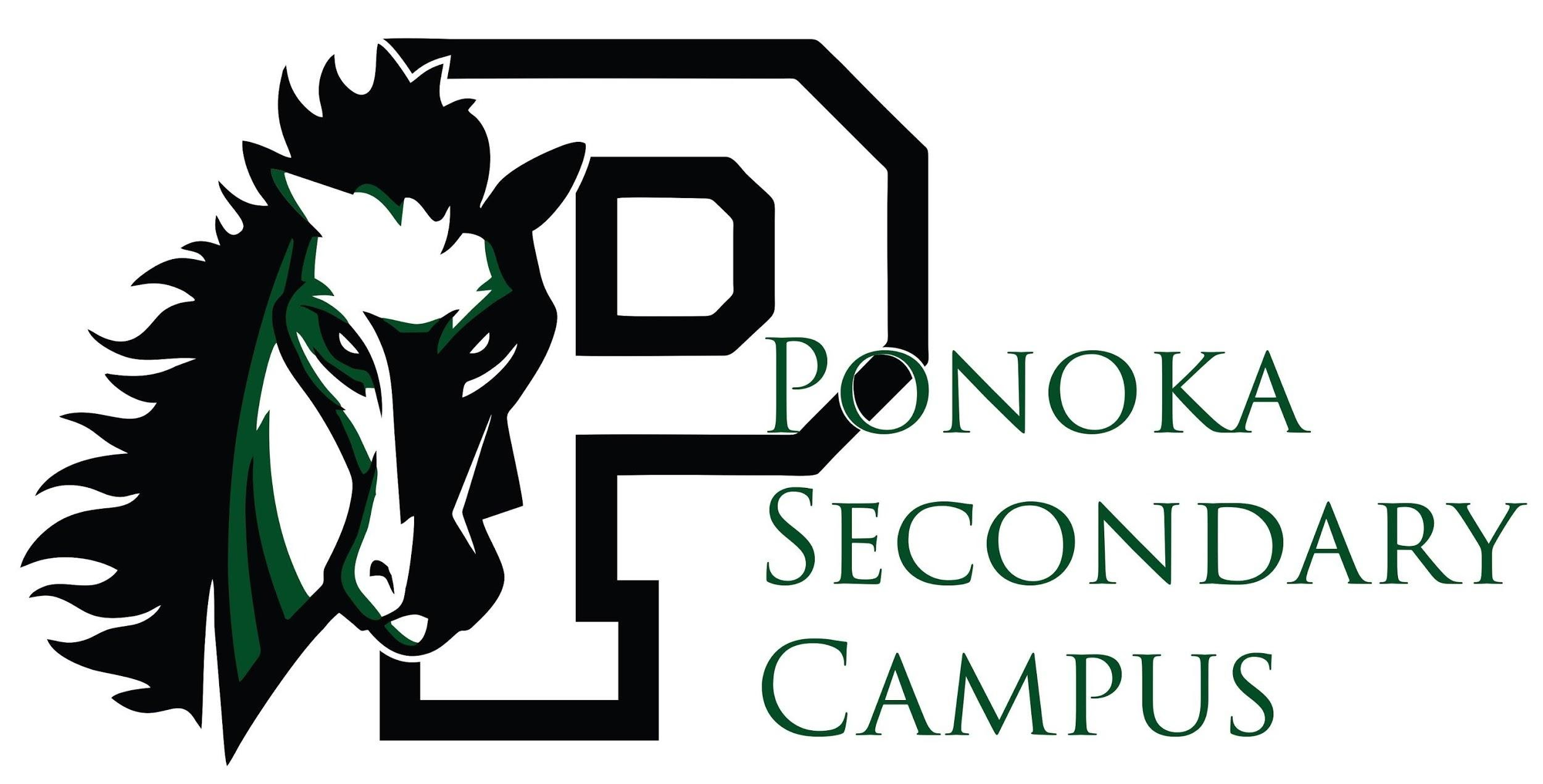 2022 - 2023Classroom Supplies: 1 30cm Ruler1 Glue stick (Junior High Only) 2 Binders – 2 Inch; zipped binders preferredDividers Highlighters (at least 2 colors)Loose-leaf Paper ~ 500 sheets (or coil notebook for each subject)Pencil Crayons or Markers (Junior High Only) Pencils – approx. 10 HB Pens – 5 Blue or BlackScientific Calculator ** you do not need to invest in a graphing calculator until Grade 10 Scissors (Junior High Only) Sharpie - Black Fine Point	Hair Elastics (If needed for: Foods, Construction, PE…etc)Physical EducationStudents are REQUIRED to change for Physical EdDeodorant (no spray)T-shirtShorts or sweatpantsGym shoes (non-marking soles)** Broncs Gym Strip with Shorts and T-Shirt is available for purchase ($35)Locks for Lockers Students must use locks which are provided by the school.If locks are lost, students will be charged a $10 replacement fee 